NCU-FRM-22													S.No. 	Name of Faculty/ P.I :  	 Advance Amount(if any) Rs.  	 Department/Section	 Sanction No.  	 Amount	 Budget Head 		 Project Code 	 Location of Lab :   		 STOCK HOLDING / HANDING OVER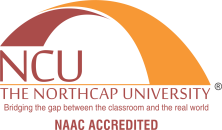 REQUISITION FOR NON - CONSUMABLE ITEMS PURCHASED FROM PROJECT FUNDSREQUISITION FOR NON - CONSUMABLE ITEMS PURCHASED FROM PROJECT FUNDS20     - 20  	(Financial year)Sl.No.Description of itemsName, Address of Supplier CM/Bill No. & DateQtyRateAmountRemarksTotalCertified that the items of this sheet have been procured by me in good condition.Sign. of Buyer (s)Name (s)  	E. Code (s)  	For Adjustment / For Payment by Cheque Consolidated pass order for1. Non consumable Rs.  	 Deduction to be made Rs.  	On A/C of  	  Already paid Rs.  	  Balance now payable Rs.  	(in words)  	By Cheque directly to vendor/through(Name 	)Sign. HoD/P.IE. Code :  	HoD/Nominee to sign after ensuring that S.No  as put at the top of the previous page is in order.HoD/Nominee to sign after ensuring that S.No  as put at the top of the previous page is in order.Sing. HoD or P.ISing. HoD or P.IDateParticulars of itemsReceivedLocation of StockEntry No. in Stock RegisterSign. P.IIssued By:Approved By:Date:Date: